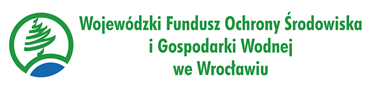 WFOŚiGW we Wrocławiu ogłaszaNABÓR WNIOSKÓW DLA ZADAŃ WPISUJĄCYCH SIĘ W PROGRAM PRIORYTETOWY „MOJA WODA” NA LATA 2020-2024.Beneficjentami programu mogą być osoby fizyczne będące właścicielami lub współwłaścicielami nieruchomości, na której znajduje się budynek mieszkalny jednorodzinny, z wyłączeniem tych nieruchomości, dla których udzielono już dofinansowania z Programu Priorytetowego „Moja Woda”.Intensywność dofinansowania - dotacja do 80% kosztów kwalifikowanych instalacji wchodzących w skład zadania, nie więcej niż 5 000,00 zł na jedno przedsięwzięcieSkładanie wniosków: w ramach ww. naboru będą przyjmowane jedynie wnioski wypełnione i przesłane do Funduszu od 01.07.2020 roku, za pomocą portalu beneficjenta. Za datę złożenia wniosku uznaje się datę wpływu do Funduszu papierowej formy wniosku. Nabór wniosków ciągły od dnia 01.07.2020 r. do dnia 31.05.2024 r. lub do czasu rozdysponowania puli środków.W celu złożenia wniosku o dofinansowanie należy:Założyć konto w portalu beneficjenta na stronie https://portal.fos.wroc.pl/  (nie dotyczy podmiotów posiadających już konto w portalu beneficjenta). Rejestracja konta umożliwia pobranie elektronicznej wersji wniosku. Pobrać, a następnie wypełnić aktywny formularz PDF wniosku o dofinansowanie dostępny po lewej stronie Menu->Oferty Funduszu- > zakładka "Programy konkursy". Po zakończeniu wypełniania należy sprawdzić poprawność wpisanych danych.Wysłać wypełniony formularz wniosku do Funduszu za pomocą „SKRZYNKI PODAWCZEJ – PDF”– dostępnej w portalu beneficjenta.Wydrukować wypełniony formularz wniosku, podpisać i dostarczyć wraz z dokumentami wymienionymi w spisie wymaganych załączników, znajdującym się na ostatnich stronach formularza wniosku, do Biura i oddziałów Biura Wojewódzkiego Funduszu Ochrony Środowiska i Gospodarki Wodnej we Wrocławiu:53-148 Wrocław, ul. Jastrzębia 2458-310 Szczawno-Zdrój, ul. Kolejowa 859-220 Legnica, ul. Okrzei 16 58-500 Jelenia Góra, pl. Ratuszowy 31/32w godzinach od 8:00 do 15:00.UWAGA: O zachowaniu terminu złożenia wniosku decyduje data jego złożenia do WFOŚiGW w wersji papierowej.Wnioski, które wpłyną do Funduszu przed lub po wyznaczonym terminie, pozostawia się bez rozpatrzenia.W przypadku złożenia więcej niż jednego wniosku na tą samą nieruchomość, rozpatrzeniu podlega tylko pierwszy wniosek (decyduje kolejność wpływu).Koszty kwalifikowaneOkres kwalifikowalności kosztów od 01.06.2020 r. do 30.06.2024 r. Zawieranie umów z beneficjentami przewidziane jest w terminie do 30.06.2024 r.Wypłata przyznanego dofinansowania nastąpi nie później niż do dnia 31.12.2024 r.Do kosztów kwalifikowanych zalicza się koszty zakupu, montażu, budowy i uruchomienia instalacji, pozwalających na zagospodarowanie wód opadowych i roztopowych na terenie nieruchomości objętej przedsięwzięciem, takich jak:przewody odprowadzające wody opadowe zebrane z rynien, wpustów do zbiornika nadziemnego, podziemnego, otwartego lub zamkniętego, szczelnego lub infiltracyjnego,instalacja rozsączająca, zbiornik retencyjny szczelny lub infiltracyjny:zbiornik retencyjny nadziemny otwarty od 2 m3 pojemności,zbiornik retencyjny nadziemny zamknięty od 1 m3 pojemności (w przypadku zbiorników o pojemności mniejszej niż 2 m3  wymagane jest aby w ramach dofinansowania zostały zakupione minimum 2 szt.),zbiornik retencyjny podziemny zamknięty od 2 m3 pojemności,elementy do nawadniania lub innego wykorzystania zatrzymanej wody.Szczegółowe kryteria oceny wnioskówUwagi końcoweWFOŚiGW rozpatruje wnioski kompletne, przygotowane na obowiązujących drukach 
i zgodnie z Zasadami i warunkami udzielania pomocy w ramach Programu Priorytetowego „Moja Woda” i wymaganiami Programu Priorytetowego.Dopuszcza się jednokrotne uzupełnienie lub złożenie wyjaśnień do wniosku na pisemne wezwanie WFOŚiGW we Wrocławiu. Wniosek podlega odrzuceniu, jeżeli Wnioskodawca nie spełnia któregokolwiek 
z kryteriów. O odrzuceniu wniosku, Wnioskodawca jest informowany w formie pisemnej.W przypadku pozytywnej decyzji w sprawie dofinansowania, Beneficjentowi zostaje przesłane pismo za zwrotnym potwierdzeniem odbioru, z informacją o przyznaniu dofinansowania na warunkach określonych we wniosku o dofinansowanie (co będzie stanowiło zawarcie umowy). Zobowiązanie WFOŚiGW dotyczące dofinansowania powstaje w dniu doręczenia Beneficjentowi pisma, o którym mowa w pkt 4. Ww. data jest datą zawarcia umowy 
o dofinansowanie. Wypłata przyznanego dofinansowania w formie refundacji, na wskazany we wniosku  
o dofinansowanie numer rachunku bankowego Beneficjenta, nastąpi po przedłożeniu przez Beneficjenta: oryginałów faktur/rachunków lub innych równoważnych dokumentów księgowych wraz z dowodami zapłaty (jeśli płatność nie była dokonana gotówką), kserokopii protokołu odbioru końcowego poświadczonej „za zgodność 
z oryginałem” lub oświadczenia o samodzielnym montażu, dokumentacji fotograficznej realizowanego przedsięwzięcia (wykonanej na różnych etapach realizacji). 
Ww. dokumenty należy przedłożyć do WFOŚiGW we Wrocławiu w terminie 3 miesięcy od daty zakończenie zadania. Wypłata dofinansowania nastąpi w ciągu 30 dni od złożenia kompletnego „zapotrzebowania na wypłatę ze środków WFOŚiGW we Wrocławiu”. Fundusz umieszcza na fakturze/rachunku pieczęć z informacją o uzyskanym dofinansowaniu.Jeżeli nie dojdzie do wypłaty dofinansowania lub w przypadku naruszenia okresu trwałości lub innych warunków określonych w Programie Priorytetowym "Moja Woda", WFOŚiGW we Wrocławiu ma prawo wypowiedzieć umowę o dofinansowanie i żądać zwrotu środków wraz z odsetkami, jak od zaległości podatkowych, liczonymi od następnego dnia po dniu przekazania środków przez Fundusz.Termin zakończenia zadania jest tożsamy z terminem osiągniecia efektu rzeczowego.Efekt ekologiczny należy udokumentować co roku, przez okres 3 lat od momentu zakończenia zadania.Po udokumentowaniu efektu ekologicznego, Beneficjent otrzyma pismo informujące o zakończeniu umowy.„Zasady i warunki udzielania pomocy w ramach Programu Priorytetowego „Moja Woda” oraz ogłoszenie o naborze zostały opracowane w oparciu o zapisy Programu Priorytetowego „Moja Woda” i Ustawy z dnia 27 kwietnia 2001 r. Prawo ochrony środowiska (Dz. U. z 2019 r. poz. 1396 z późn. zm.).Procedura odwoławczaWnioskodawcy przysługuje jednokrotne odwołania od odmowy dofinansowania wniosku złożonego w ramach naboru. Odwołanie może odnosić się jedynie do kryteriów, na podstawie których Wniosek został odrzucony. Od decyzji podjętych przez Zarząd Wojewódzkiego Funduszu, Wnioskodawcy przysługuje prawo do złożenia wniosku o ponowne rozpatrzenie sprawy, przy czym:a) składając wniosek o ponowne rozpatrzenie sprawy należy wskazać dodatkowe  i nowe okoliczności w sprawie realizacji projektu, b) wniosek o ponowne rozpatrzenie sprawy składa się do Zarządu Wojewódzkiego Funduszu w terminie 14 dni roboczych od dnia doręczenia pisemnej informacji 
o decyzji Funduszu, c) wniosek o ponowne rozpatrzenie sprawy rozpatruje Zarząd Wojewódzkiego Funduszu w terminie 30 dni roboczych od daty jego złożenia.Wnioskodawca otrzymuje pisemną informację dotyczącą wyniku rozpatrzenia odwołania. Powyższa informacja ma charakter ostateczny i nie przysługuje od niej żaden środek odwoławczy. Odwołanie pozostaje bez rozpatrzenia, jeśli zostało wniesione po terminie.Lp.KRYTERIA OCENY WNIOSKÓWTAKNIE1. Wniosek jest złożony w terminie określonym w regulaminie naboru2.Wniosek jest złożony na obowiązującym formularzu i w wymaganej formie (papierowej i elektronicznej)3.Wniosek jest kompletny i czytelnie podpisany, wypełniono wszystkie wymagane pola formularza wniosku oraz dołączono wszystkie wymagane załączniki4.Wnioskodawca mieści się w katalogu Beneficjentów, określonym 
w Programie Priorytetowym5.Rodzaj przedsięwzięcia i kategorie kosztów kwalifikowanych 
są zgodne z Programem Priorytetowym6.Okres realizacji przedsięwzięcia jest zgodny z Programem Priorytetowym7.Forma i intensywność wnioskowanego dofinansowania są zgodne 
z Programem Priorytetowym